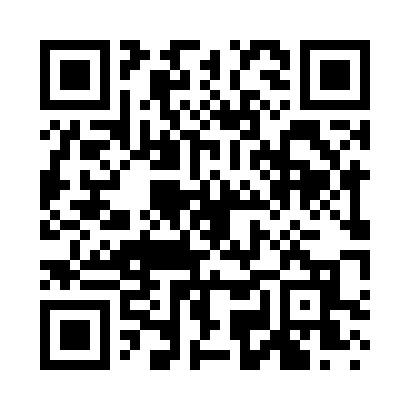 Prayer times for North Enid, Oklahoma, USAMon 1 Jul 2024 - Wed 31 Jul 2024High Latitude Method: Angle Based RulePrayer Calculation Method: Islamic Society of North AmericaAsar Calculation Method: ShafiPrayer times provided by https://www.salahtimes.comDateDayFajrSunriseDhuhrAsrMaghribIsha1Mon4:496:171:365:268:5310:222Tue4:506:181:365:268:5310:213Wed4:506:181:365:278:5310:214Thu4:516:191:365:278:5310:215Fri4:526:191:365:278:5310:206Sat4:526:201:365:278:5310:207Sun4:536:211:375:278:5210:208Mon4:546:211:375:278:5210:199Tue4:556:221:375:278:5210:1910Wed4:566:221:375:278:5110:1811Thu4:566:231:375:278:5110:1712Fri4:576:241:375:278:5110:1713Sat4:586:241:375:288:5010:1614Sun4:596:251:375:288:5010:1515Mon5:006:261:385:288:4910:1516Tue5:016:261:385:288:4910:1417Wed5:026:271:385:288:4810:1318Thu5:036:281:385:288:4810:1219Fri5:046:281:385:288:4710:1120Sat5:056:291:385:278:4610:1121Sun5:066:301:385:278:4610:1022Mon5:076:311:385:278:4510:0923Tue5:086:311:385:278:4410:0824Wed5:096:321:385:278:4310:0725Thu5:106:331:385:278:4310:0626Fri5:116:341:385:278:4210:0527Sat5:126:341:385:278:4110:0328Sun5:136:351:385:278:4010:0229Mon5:146:361:385:268:3910:0130Tue5:156:371:385:268:3910:0031Wed5:166:381:385:268:389:59